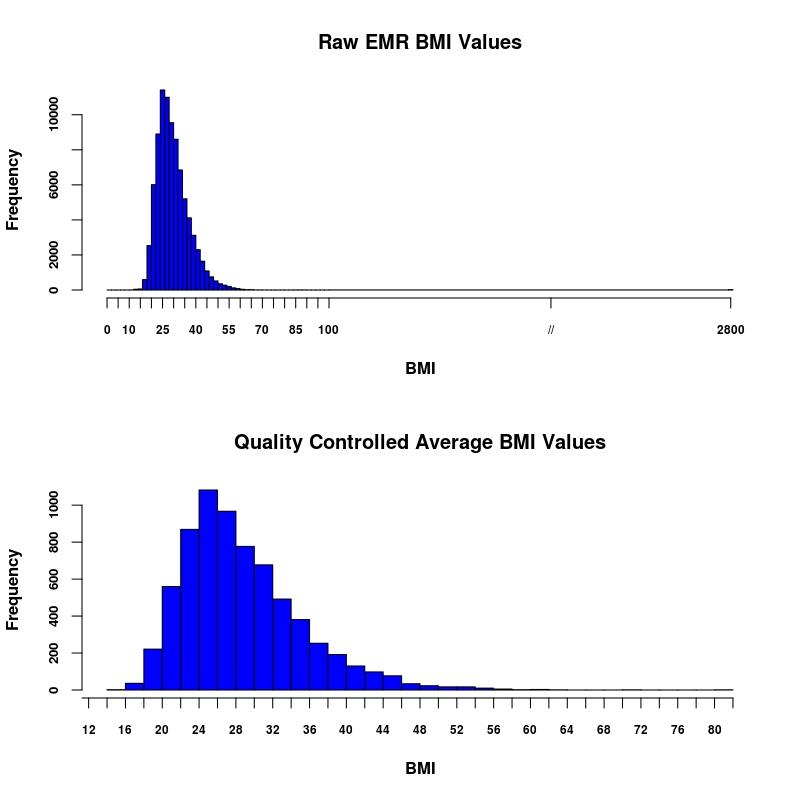 Figure S1: Quality-controlled average BMI valuesThis figure illustrates both the raw and normalized BMI values. Due BMI values, there is a break in the x-axis of the raw BMI values shown in the first panel. 